附件 标准项目建议书注：如本表空间不够，可另附页备注：“领跑者”标准是依据《"领跑者"标准编制通则》（T/CAQP 015—2020）编制具体产品和服务类别的“领跑者”标准。依照《关于实施企业标准“领跑者”制度的意见》（国市监标准〔2018〕84号）等文件要求，“领跑者”名单每年由第三方评估机构评估、发布，入选企业可享受评奖采信、政府采购、金融信贷、电商采信等优惠政策。“领跑者”标准用于指导第三方评估机构编制“排行榜”和“领跑者”评估方案并开展有关评估工作。中文名称英文名称标准类别国际标准    国家标准     团体标准    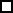 国际标准    国家标准     团体标准    国际标准    国家标准     团体标准    技术归口单位（或技术委员会）起草牵头单位负责人联系方式E-mail立项背景（目的、意义、必要性）适用范围和主要技术内容支撑情况（牵头单位标准化基础和优势）